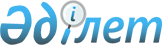 Об утверждении перечня открытых данных Министерства оборонной и аэрокосмической промышленности Республики Казахстан, размещаемых на интернет-портале открытых данных
					
			Утративший силу
			
			
		
					Приказ Министра оборонной и аэрокосмической промышленности Республики Казахстан от 27 декабря 2017 года № 239/НҚ. Зарегистрирован в Министерстве юстиции Республики Казахстан 10 января 2018 года № 16201. Утратил силу приказом Министра цифрового развития, инноваций и аэрокосмической промышленности Республики Казахстан от 13 ноября 2019 года № 302/НҚ.
      Сноска. Утратил силу приказом Министра цифрового развития, инноваций и аэрокосмической промышленности РК от 13.11.2019 № 302/НҚ (вводится в действие по истечении десяти календарных дней после дня его первого официального опубликования).
      В соответствии с подпунктом 15) статьи 9 Закона Республики Казахстан от 24 ноября 2015 года "Об информатизации" ПРИКАЗЫВАЮ:
      1. Утвердить прилагаемый перечень открытых данных Министерства оборонной и аэрокосмической промышленности Республики Казахстан, размещаемых на интернет-портале открытых данных.
      2. Департаменту стратегического планирования Министерства оборонной и аэрокосмической промышленности Республики Казахстан в установленном законодательством порядке обеспечить:
      1) государственную регистрацию настоящего приказа в Министерстве юстиции Республики Казахстан;
      2) в течение десяти календарных дней со дня государственной регистрации настоящего приказа направление его копии в бумажном и электронном виде на казахском и русском языках в Республиканское государственное предприятие на праве хозяйственного ведения "Республиканский центр правовой информации" для официального опубликования и включения в Эталонный контрольный банк нормативных правовых актов Республики Казахстан;
      3) в течение десяти календарных дней после государственной регистрации настоящего приказа направление его копии на официальное опубликование в периодические печатные издания;
      4) размещение настоящего приказа на интернет-ресурсе Министерства оборонной и аэрокосмической промышленности Республики Казахстан после его официального опубликования.
      3. Контроль за исполнением настоящего приказа возложить на Ответственного секретаря Министерства оборонной и аэрокосмической промышленности Республики Казахстан.
      4. Настоящий приказ вводится в действие по истечении десяти календарных дней после дня его первого официального опубликования.
      "СОГЛАСОВАН"
      Министр информации и
      коммуникации
      Республики Казахстан
      ____________Д. Абаев
      27 декабря 2017 года Перечень открытых данных Министерства оборонной и аэрокосмической промышленности Республики Казахстан, размещаемых на интернет-портале открытых данных
					© 2012. РГП на ПХВ «Институт законодательства и правовой информации Республики Казахстан» Министерства юстиции Республики Казахстан
				
      Министр оборонной и
аэрокосмической промышленности
Республики Казахстан 

Б. Атамкулов
Утвержден
приказом Министра
оборонной и аэрокосмической
промышленности
Республики Казахстан
от 27 декабря 2017 года № 239/НҚ
№
Наименование набора открытых данных
Период актуализации
Срок предоставления
Источник (через АРМ интернет- портала открытых данных или через API системы государственного органа)
Ответственное подразделение
1.
Информация о деятельности уполномоченного по этике Министерства оборонной и аэрокосмической промышленности Республики Казахстан (далее – Министерство)
Ежегодно
До 20 января 
Через АРМ интернет- портала открытых данных
Департамент управления человеческими ресурсами
2.
Качественный и количественный состав Министерства
Ежегодно
До 20 января 
Через АРМ интернет- портала открытых данных
Департамент управления человеческими ресурсами
3.
Сведения о вакантных должностях, имеющихся в Министерстве
При изменении
В течение трех рабочих дней
Через АРМ интернет- портала открытых данных
Департамент управления человеческими ресурсами
4.
Структура Министерства
При изменении
В течение трех рабочих дней 
Через АРМ интернет- портала открытых данных
Департамент управления человеческими ресурсами
5.
План государственных закупок Министерства
Ежемесячно
До 30 числа
Через АРМ интернет- портала открытых данных
Департамент административной работы
6.
Нормативные правовые акты, регулирующие деятельность Министерства
При внесении изменений и дополнений или принятии новых нормативных правовых актов
В течение пяти рабочих дней после дня введения в действие нормативного правового акта
Через АРМ интернет- портала открытых данных
Структурные подразделения- разработчики проектов нормативных правовых актов
7.
Перечень государственных услуг, оказываемых Министерством
При изменении
В течение пяти рабочих дней
Через АРМ интернет- портала открытых данных
Департамент стратегического планирования
8.
Состав Общественного совета Министерства
По мере необходимости
В течение пяти рабочих дней после внесения изменений в состав
Через АРМ интернет- портала открытых данных
Департамент стратегического планирования
9.
Проведение заседаний Общественного совета Министерства
Ежеквартально
Не позднее 30 числа последнего месяца отчетного квартала
Через АРМ интернет- портала открытых данных
Департамент стратегического планирования
10.
Перечень объектов государственного аудита Министерства
Ежегодно
не позднее 20 января 
Через АРМ интернет- портала открытых данных
Департамент внутреннего аудита
11.
Перечень предприятий оборонно-промышленного комплекса
При изменении
В течение пяти рабочих дней 
Через АРМ интернет- портала открытых данных
Департамент развития оборонно-промышленного комплекса
12.
Международные выставки продукции военного назначения
Ежегодно
До 30 ноября
Через АРМ интернет- портала открытых данных
Департамент развития оборонно-промышленного комплекса
13.
Состав и положение Научно технического совета Министерства
При изменении 
В течение пяти рабочих дней
Через АРМ интернет- портала открытых данных
Департамент научно- технологического развития
14.
Международные мероприятия с участием Министра
По мере проведения мероприятия
В течение десяти рабочих дней после проведения 
Через АРМ интернет- портала открытых данных
Департамент международного сотрудничества
15.
Меморандумы о сотрудничестве Министерства
При подписании новых меморандумов
В течение пяти рабочих дней после подписания 
Через АРМ интернет- портала открытых данных
Комитет по информационной безопасности
16.
Каталог казахстанских предприятий, выпускающих продукцию электронной промышленности 
При изменении
В течение десяти рабочих дней 
Через АРМ интернет- портала открытых данных
Комитет по информационной безопасности
17.
График приема физических и юридических лиц руководством Министерства
Ежеквартально
До 20 числа месяца, следующего за отчетным кварталом 
Через АРМ интернет- портала открытых данных
Департамент документооборота и контроля
18.
Сведения о количестве поступивших обращений физических и юридических лиц 
Ежеквартально
До 20 числа месяца, следующего за отчетным кварталом
Через АРМ интернет- портала открытых данных
Департамент документооборота и контроля
19.
Оказание официальной гуманитарной помощи зарубежным странам из государственного материального резерва
При принятии постановления Правительства Республики Казахстан об оказании официальной гуманитарной помощи зарубежным странам из государственного материального резерва 
В течение десяти рабочих дней 
Через АРМ интернет- портала открытых данных
Комитет по государственным материальным резервам
20.
Члены Консультативного совета руководителей органов государственный власти, осуществляющих управление государственными материальными резервами в государствах – участниках Содружества Независимых Государств
После проведения заседания Консультативного совета
В течение десяти рабочих дней 
Через АРМ интернет- портала открытых данных
Комитет по государственным материальным резервам
21.
Информация по выпуску материальных ценностей государственного резерва
При принятии решения о выпуске материальных ценностей государственного резерва
В течение одного рабочего дня
Через АРМ интернет- портала открытых данных
Комитет по государственным материальным резервам
22.
Информация по выпуску материальных ценностей мобилизационного резерва
При принятии решения о выпуске материальных ценностей мобилизационного резерва
В течение одного рабочего дня
Через АРМ интернет- портала открытых данных
Комитет по государственным материальным резервам
23.
Перечень товаров и услуг, закупаемых Комитетом по государственным материальным резервам
При утверждении годового плана государственных закупок
В течение пяти рабочих дней
Через АРМ интернет- портала открытых данных
Комитет по государственным материальным резервам
24.
Список космонавтов Республики Казахстан
При изменении
В течение пяти рабочих дней
Через АРМ интернет- портала открытых данных
Аэрокосмический комитет
25.
Международные договоры в области космической деятельности
При подписании новых договоров
В течение пяти рабочих дней после подписания договоров 
Через АРМ интернет- портала открытых данных
Аэрокосмический комитет
26.
Список лицензиатов в сфере использования космического пространства
При изменении
В течение двух рабочих дней
Через АРМ интернет- портала открытых данных
Аэрокосмический комитет
27.
Список получателей свидетельства о государственной регистрации космического объекта
При изменении
В течение двух рабочих дней
Через АРМ интернет- портала открытых данных
Аэрокосмический комитет
28.
Список национальных стандартов в области космической деятельности
Ежегодно
До 20 декабря
Через АРМ интернет- портала открытых данных
Аэрокосмический комитет
29.
Прикладные научные исследования в области космической деятельности
Ежегодно
До 20 декабря
Через АРМ интернет- портала открытых данных
Аэрокосмический комитет
30.
Подведомственные организации Министерства 
В случае изменения
В течение пяти рабочих дней
Через АРМ интернет- портала открытых данных
Департамент развития оборонно- промышленного комплекса, Аэрокосмический комитет, Комитет по государственным материальным резервам 